Краевое государственное общеобразовательное бюджетное учреждение «Первомайская специальная (коррекционная) общеобразовательная школа-интернат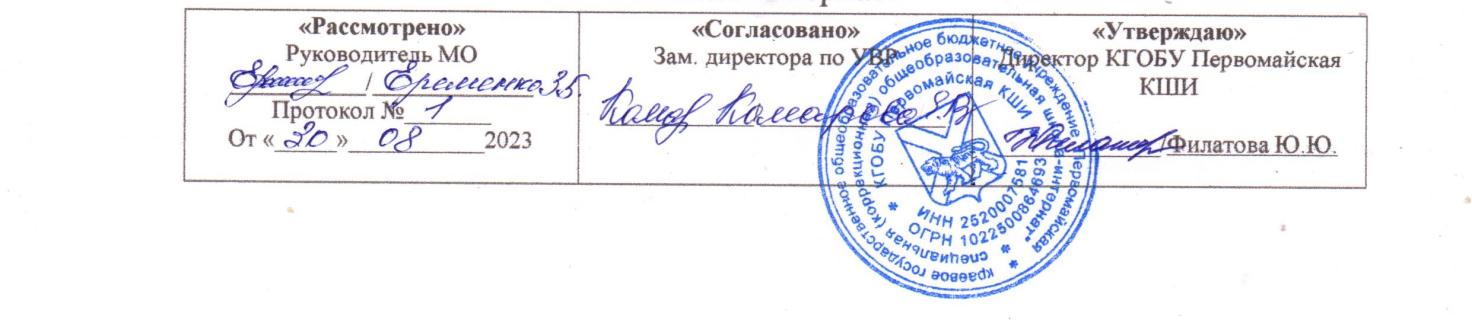                Рабочая программа по географии 8 класс                                  на 2023-2024 уч.годСоставила: Ерёменко З.Б.СОДЕРЖАНИЕI. ПОЯСНИТЕЛЬНАЯ ЗАПИСКА ...............................................................3II. СОДЕРЖАНИЕ ОБУЧЕНИЯ....................................................................9III. ТЕМАТИЧЕСКОЕ ПЛАНИРОВАНИЕ..................................................102I.	ПОЯСНИТЕЛЬНАЯ ЗАПИСКААдаптированная основная общеобразовательная рабочая программа по учебному предмету «География» 8 класс ФГОС образования обучающихся с умственной отсталостью (интеллектуальными нарушениями) (вариант 1) разработана на основании следующих нормативно-правовых документов:          1. Приказ Минпросвещения России от 24.11.2022 N 1026"Об утверждении федеральной адаптированной основной общеобразовательной программы обучающихся с умственной отсталостью (интеллектуальными нарушениями)", (Зарегистрировано в Минюсте России 30.12.2022 N 71930); 2.Федеральный закон от 29 декабря 2012 г. № 273-ФЗ «Об образовании в Российской Федерации» (в ред. Федеральных законов от 17.02.2021 № 10-ФЗ, от 24.03.2021 № 51-ФЗ, от 05.04.2021 № 85-ФЗ, от 20.04.2021 № 95-ФЗ, от 30.04.2021 № 114-ФЗ, от 11.06.2021 № 170-ФЗ, от 02.07.2021 № 310-ФЗ, от 02.07.2021 № 351-ФЗ);3.Приказ Министерства образования и науки Российской Федерации от 19.12.2014 № 1599 "Об утверждении федерального государственного образовательного стандарта образования обучающихся с умственной отсталостью (интеллектуальными нарушениями)"4.Учебный план КГОБУ Первомайская КШИ для детей с умственной отсталостью (интеллектуальными нарушениями) на 2023-2024 уч. год;5.Календарный учебный график КГОБУ Первомайская КШИ на 2023-2024 уч. год; 6. Расписание уроков на 2023 – 2024 учебный год.Учебный предмет «География» относится к предметной области «Естествознание» и является обязательной частью учебного плана.В соответствии с учебным планом рабочая программа по учебному предмету «География» в 8 классе рассчитана на 34 учебные недели и со-ставляет 68 часов в год (2 часа в неделю).Цель обучения - сформировать у обучающихся с умственной отста-лостью (интеллектуальными нарушениями) умение использовать геогра-фические знания и умения в повседневной жизни для объяснения, оценки разнообразных природных, социально-экономических и экологических процессов и явлений, адаптации к условиям окружающей среды и обеспе-чения безопасности жизнедеятельности, экологически сообразного пове-дения в окружающей среде.Задачи обучения:−формирование представлений о географии и ее роли в понимании природных и социально-экономических процессов и их взаимосвязей;−формирование представлений об особенностях природы, жизни, культуры и хозяйственной деятельности людей, экологических проблемах России, разных материков и отдельных стран;−формирование умения выделять, описывать и объяснять существен-ные признаки географических объектов и явлений;−формирование умений и навыков использования географических знаний в повседневной жизни для объяснения явлений и процессов, адап-тации к условиям территории проживания, соблюдения мер безопасности в случаях стихийных бедствий и техногенных катастроф;−овладение основами катастрофической грамотности и использование элементарных практических умений и приемов использования географиче-ской карты для получения географической информации;−формирование умения вести наблюдения за объектами, процессами и явлениями географической среды, их изменениями в результате природ-ных и антропогенных воздействий.Федеральная рабочая программа по учебному предмету «География» в 8 классе определяет следующие задачи:−формирование у обучающихся представлений о мировом океане;−познакомить обучающихся с географическим положением, приро-дой, населением, особенностями хозяйственной деятельности, бытом,культурой людей, отдельными государствами различных континентов;−дать элементарные научные и систематические сведения о единстве природы, её разнообразии протекающих в ней процессов;−показать особенности взаимодействия человека и природы; −помочь усвоить правила поведения в природе;−содействовать патриотическому, эстетическому, экологическому воспитанию;−учить анализировать, сравнивать изучаемые объекты и явления, понимать причинно-следственные зависимости;−содействовать развитию абстрактного мышления, развивать воображение, связную речь, расширять лексический запас−дать общий обзор природных условий материка, на котором мы живём.Планируемые результаты освоения рабочей программы по учебному предмету «География» в 8 классеЛичностные результаты:−формирование целостного, социально ориентированного взгляда на мир в его органичном единстве и разнообразии природы, народов культур и религий;−сформированность уважительного отношения к истории и культуре других народов;−развитие этических чувств, доброжелательности и эмоционально-нравственной отзывчивости, понимания и сопереживания чувствам другихлюдей;−совершенствование умения договариваться о распределении функций и ролей в совместной деятельности со сверстниками, адекватно оценивать собственное поведение и поведение окружающих;−формирование экологической культуры, понимание необходимости охраны редких видов растений и животных;−принятие и освоение социальной роли обучающегося, проявление социально значимых мотивов учебной деятельности;−сформированность адекватных представлений о собственных воз-можностях, о насущно необходимом жизнеобеспечении;−владение навыками коммуникации и принятыми нормами социального взаимодействия, в том числе владение вербальными и невербальными коммуникативными компетенциями, использование доступных информа-ционных технологий для коммуникации.Уровни достижения предметных результатов по учебному предмету «География» в 8 классеМинимальный уровень:−называть океаны земного шара, их значение;−показывать на географической карте океаны земного шара; −знать названия материков земного шара;−показывать на географической карте материки земного шара −знать, на каком материке расположена РоссияДостаточный уровень:−давать краткую характеристику географического положения океанов и их хозяйственное значение; географического положения, очертания бе-регов и природных условий и населения материков;−находить на карте изученные географические объекты−определять на карте полушарий географическое положение и очер-тания берегов каждого материка;−давать элементарное описание природных условий всех материков,опираясь на карту и картины;−находить в периодической печати сведения об изученных государ-ствах.Система оценки достижения обучающимисяс умственной отсталостью планируемых результатов освоения рабочей программы по учебному предмету «География» в 8 классеОценка личностных результатов предполагает, прежде всего, оценку продвижения обучающегося в овладении социальными (жизненными) компетенциями, может быть представлена в условных единицах:−0 баллов - нет фиксируемой динамики; −1 балл - минимальная динамика;−2 балла - удовлетворительная динамика; −3 балла - значительная динамика.Критерии оценки предметных результатовОценка «5» ставится, если обучающийся:−ориентируется на карте, находит и показывает географические объ-екты самостоятельно;−понимает смысл вопроса и отвечает на вопросы полными распро-страненными предложениями;−соблюдается связность слов в предложении. Приводит примеры, подтверждающие высказанное суждение;−классифицирует объекты на группы по существенным признакам;−дает последовательное описание объекта, раскрывающее его суще-ственные признаки и свойства;−правильно устанавливает причинно-следственные связи. Оценка «4» ставится, если обучающийся:−ориентируется на карте, но имеются неточности при нахождении и показе объекта;−дает полные ответы на вопросы, но нарушена связность слов в по-строении предложении;−не полно выделяет существенные признаки объекта, нарушена по-следовательность в описании объекта, явления.Оценка «3» ставится, если обучающийся:−испытывает затруднения в правильном показе изученных объектов на карте;−дает неточный или неполный ответ на поставленный вопрос,−материал излагает недостаточно полно и последовательно, нуждается в помощи учителя;−испытывает трудности при классификации объектов на группы;−самостоятельно не может обобщить полученные знания и устано-вить причинно-следственные связи.Оценка «2» - не ставится.                                    II.	СОДЕРЖАНИЕ ОБУЧЕНИЯСодержание учебного предмета «География» позволяет формировать у обучающихся широкий спектр видов учебной деятельности, таких, как умение классифицировать, наблюдать, делать выводы, объяснять, доказы-вать, давать определения понятиям.Обучающиеся получают знания о географическом положении каж-дого материка, его природе, а также знакомятся с экономическим развити-ем государств, культурой, бытом народов указанных материков. Кроме то-го, в данном курсе изучается и континент Антарктида, при изучении кото-рого обучающиеся узнают об открытиях великих мореплавателей и поляр-ников.К концу 8 класса обучающиеся начинают более подробно изучать физическую географию материка, на котором мы живем. Здесь даются об-щие представления о географическом положении, очертаниях берегов, ре-льефе, климате, водных ресурсах, растительном, животном мире и населе-нии Евразии.Содержание разделов№	Название раздела1.	ВведениеКоличество	Контрольные работы часов12.	Материки и океаны3.	Африка4.	Австралия5.	Антарктида6.	Америка7.	Северная Америка8.	Южная Америка9.	Евразия5	112	18	16	119	112	114	2Итого	68	89III.	ТЕМАТИЧЕСКОЕ ПЛАНИРОВАНИЕ№	Тема предмета	Программное содержание	Дифференциация видов деятельности обучающихсяМинимальный уровень	Достаточный уровень1.	Что изучают в курсе географии материков и океа-нов. Материки и части света на глобусе и картеВведение - 1час1ч.	Формирование представлений	Показывают и называют за-обучающихся о материках и	ранее выделенные учителем частях света. Повторение и	материки.	Записывают закрепление знаний о геогра-	названия материков и частей фическом положении матери-	света в тетрадь, подписыва-ков земного шара, их разме-	ют названия в контурной рах. Совершенствование	картенавыков работы с учебником, Приложением к учебнику. Воспитание интереса к изуча-емому предметуМировой океан – 5 часовПоказывают на настенной карте и называют материки и части света. Дают краткую характеристику гео-графического положения матери-ков. По плану, предложенному учи-телем, составляют рассказ о любом материке. Подписывают названия материков в контурной карте2.	Атлантический океан1ч.     Продолжение формирования представлений обучающихся об Атлантическом океане. Знакомство с крупными моря-ми, островами и полуострова-ми Атлантического океана. Совершенствование навыков работы с картой полушарий, навыки работы в контурной картеПоказывают на карте Атлан-тический океан с помощью учителя. Перечисляют обита-телей Атлантического океа-на, с помощью опорных слов и иллюстрациям. Отмечают Атлантический океан в кон-турной карте с помощью учителяДают определение, что такое «Ми-ровой океан». Называют и показы-вают на настенной карте части Ми-рового океана. Отмечают в контур-ной карте Атлантический океан, его крупнейшие острова и полуострова. Описывают океан по предложенно-му учителем плану103.	Северный Ледо-витый океан4.	Тихий океан5.	Индийский океан1ч.	Знакомство школьниковс географическим положени-ем, особенностями природы Северного Ледовитого океана. Закрепление знаний обучаю-щихся о морях, островах, по-луостровах Северного Ледо-витого океана, расположенных на территории РФ.1ч.	Знакомство школьниковс крупными морями, острова-ми и полуостровами, живот-ным и растительным миром Тихого океана.Закрепление и обобщение знаний обучающихся о морях, островах, полуостровах Тихо-го океана, расположенных на территории РФ1ч.	Продолжение формирования представлений обучающихся об Индийском океане. Знакомство школьниковс крупными морями, острова-ми и полуостровами, живот-ным и растительным миром Индийского океанаПоказывают на карте Север-ный Ледовитый океан с по-мощью учителя. Перечисля-ют обитателей изучаемого океана с помощью опорных слов и иллюстрациям. Отме-чают изучаемый океан в кон-турной карте с помощью учителяПоказывают на карте Тихий океан с помощью учителя. Перечисляют	обитателей изучаемого океана	с помо-щью опорных слов и иллю-страциям. Отмечают изучае-мый океан в контурной карте с помощью учителяПоказывают на карте Индий-ский океан с помощью учи-теля. Перечисляют обитате-лей изучаемого океана с по-мощью опорных слов и ил-люстрациям. Отмечают изу-чаемый океан в контурной карте с помощью учителяОтмечают в контурной карте Се-верный Ледовитый океан, его круп-нейшие	острова	и	полуострова. Описывают океан по предложенно-му учителем плануОтмечают в контурной карте Тихий океан, его крупнейшие острова и полуострова. Описывают океан по предложенному учителем плануОтмечают в контурной карте Ин-дийский океан, его крупнейшие острова и полуострова. Описывают океан по предложенному учителем плану116.	Современное изу-чение Мирового океана7.	Африка. Геогра-фическое положе-ние8.	Разнообразие ре-льефа, климат, реки и озера.1ч.	Формирование представлений	Составляют рассказ по пред-обучающихся о науке – океа-	ложенным учителем предло-нологии, ее значении, совре-	жениям о пользе, получаемой менных научных открытиях.	людьми от океанов и морей Совершенствование навыковработы с картой полушарий, работы с контурной картойМатерики и части света. Африка – 12 часов1ч.	Формирование представлений	Показывают	Африку	на обучающихся о самом жарком	настенной карте, используя материке земного шара.	помощь учителя. Подписы-Знакомство с географическим	вают названия материка, мо-положением Африки.	ря и океаны, которые омы-Совершенствование навыков	вают материк с помощью работы с картой полушарий,	учителя. Составляют рассказ глобусом, физической картой	по предложенным учителем Африки	предложениям о географиче-ском положении Африки1ч.	Продолжение формирования	Показывают на карте заранее представлений обучающихся	выделенные учителем формы об Африке. Знакомство с ре-	поверхности,	подписывают льефом, климатическими осо-	названия в контурной карте, бенностями, реками и озерами	используя помощь учителя изучаемого материка. Совер-шенствование навыков работы с картой полушарий, глобу-сом, физической картой Аф-рикиРассказывают, какую пользу полу-чают люди от океанов и морейНазывают и показывают на настен-ной карте Африку, океаны и моря, которые омывают материк. Отме-чают на контурной карте географи-ческие названия, выделенные в тек-сте учебника. Красной линией обо-значают линию экватора. Записы-вают новые географические терми-ны в тетрадь. Составляют по плану краткую характеристику географи-ческого положения Африки Перечисляют формы поверхности Африки, показывают и называют их на настенной карте. Поясняют, от чего зависит климат на материке. Сравнивают климат северной и цен-тральной части континента. Отме-чают на контурной карте выделен-ные в тексте горы, реки и озёра129.	Природные зоны. Растительный мир тропических ле-сов.10. Животный мир тропических ле-сов11. Растительный мир саванн12. Животный	мир саванн1ч.	Формирование представлений обучающихся о природных зонах Африки. Знакомство обучающихся с тропическим (экваториальным) лесом Аф-рики. Совершенствование навыков работы с учебником, приложением к учебнику1ч.	Формирование представлений обучающихся о природных зонах Африки. Знакомство обучающихся с тропическим (экваториальным) лесом Аф-рики. Совершенствование навыков работы с учебником, приложением к учебнику1ч.	Знакомство с природными зо-нами Африки. Формирование представлений обучающихся о растительности саванн. Со-вершенствование навыков са-мостоятельной работы при выполнении задании в тетради на печатной основе1ч.	Знакомство с природными зо-нами Африки. Формирование представлений обучающихся о животном мире саванн. Со-вершенствование навыков са-Знакомятся с природными зонами Африки. По рисун-кам называют растения Аф-рики. По предложенным учи-телем предложениям состав-ляют рассказ об одном из растений тропического лесаПо рисункам называют жи-вотных	зоны	тропических лесов Африки. По предло-женным учителем предложе-ниям составляют рассказ об одном из животных тропиче-ского лесаВыписывают понятие «са-ванна» из словаря в тетрадь. По картинкам называют рас-тения саванн. Записывают названия в тетрадь. Состав-ляют рассказ об одном из растений саванн по предло-женным учителем предложе-ниямПо картинкам называют жи-вотных саванн. Записывают названия в тетрадь. Состав-ляют рассказ об одном из животных саванн по предло-Перечисляют природные зоны, в которых расположена Африка. По-казывают и называют на карте тро-пический лес. Рассказывают, от че-го зависит многообразие раститель-ного мира тропического леса Афри-ки. Составляют рассказ об одном из растений, зарисовывают его в тет-ради. Обозначают зону тропических лесов на контурной карте Рассказывают, от чего зависит мно-гообразие животного мира тропиче-ского леса Африки. Составляют рассказ об одном из животных, за-рисовывают его в тетради. Обозна-чают зону тропических лесов на контурной картеДают определение, что такое саван-на. Рассказывают, как меняется внешний вид саванн в дождливый и сухой сезон. Записывают названия растений в тетрадь. Объясняют как взаимосвязан животный и расти-тельный мир саванн. Составляют рассказ об одном растении саваннЗаписывают названия животных в тетрадь. Объясняют как взаимосвя-зан животный и растительный мир саванн. Составляют рассказ об од-ном животном саванн1313. Растительный и животный мир пустынь14. Население и госу-дарства15. Государства Аф-рики: Египет, Эфиопиямостоятельной работы при выполнении задании в тетради на печатной основе1ч.	Знакомство с природными зо-нами Африки. Продолжение формирования представлений обучающихся об Африке. Формирование представлений обучающихся о пустынях Аф-рики1ч.	Продолжение формирования представлений обучающихся об Африке. Знакомство обу-чающихся с населением, хо-зяйственной деятельностью, бытом жителей африканского материка, крупными государ-ствами. Совершенствование навыков работы с политиче-ской картой Африки, навыки работы в контурных картах1ч.	Знакомство обучающихся с населением, хозяйственной деятельностью, бытом жите-лей Египта, Эфиопииженным учителем предложе-ниямПоказывают на карте пусты-ни Африки, используя по-мощь учителя. Закрашивают зону пустынь, заранее выде-ленную учителем в контур-ной карте. Называют пред-ставителей растительного и животного мира, выделенных в тексте учебникаЗаписывают в тетрадь наро-ды, которые проживают в Африке. Показывают на кар-те государства материка, за-ранее выделенные учителем. По рисункам рассказывают, чем занимаются жители этих стран,	используя	помощь учителяЗаписывают в тетрадь наро-ды, которые проживают в Африке. Показывают на кар-те государства материка, за-ранее выделенные учителем. По рисункам рассказывают, чем занимаются жители этихНазывают и показывают пустыни Африки на настенной карте и обо-значают их в контурной карте. Вы-писывают в тетрадь из словаря но-вые географические понятия. Фор-мулируют главное правило жизни в пустыне. Рассказывают с опорой на текст учебника как приспособились животные и растения к климатиче-ским условиям пустыни Перечисляют	народы,	которые населяют материк. Объясняют, по-чему африканцы имеют тёмный цвет кожи. Находят на карте наибо-лее густонаселенные территории. Описывают занятия населения по сюжетным иллюстрациям. Отмеча-ют в контурной карте изучаемые государства. Рассказывают о досто-примечательностях этих странПеречисляют	народы,	которые населяют материк. Объясняют, по-чему африканцы имеют тёмный цвет кожи. Находят на карте наибо-лее густонаселенные территории. Описывают занятия населения по сюжетным иллюстрациям. Отмеча-1416. Государства Аф-рики: Танзания, Демократическая Республика Кон-го.17. Государства Аф-рики Египет, ЮАР18. Обобщающий урок	по	теме «Африка»1ч.	Знакомство обучающихся с населением, хозяйственной деятельностью, бытом жите-лей Танзании, Демократиче-ской Республики Конго1ч.	Знакомство обучающихся с населением, хозяйственной деятельностью, бытом жите-лей Египта, ЮАР1ч.	Обобщение знаний обучаю-щихся об изучаемом материке. Совершенствование навыков самостоятельной работы в па-рах, группах при выполнении заданийстран,	используя	помощь учителяЗаписывают в тетрадь наро-ды, которые проживают в Африке. Показывают на кар-те государства материка, за-ранее выделенные учителем. По рисункам рассказывают, чем занимаются жители этих стран,	используя	помощь учителяЗаписывают в тетрадь наро-ды, которые проживают в Африке. Показывают на кар-те государства материка, за-ранее выделенные учителем. По рисункам рассказывают, чем занимаются жители этих стран,	используя	помощь учителяПоказывают	Африку	на настенной карте. Называют характерные        особенности материка с опорой на пред-ложения и иллюстративный материал,         предложенный учителемют в контурной карте изучаемые государства. Рассказывают о досто-примечательностях этих стран Перечисляют	народы,	которые населяют материк. Объясняют, по-чему африканцы имеют тёмный цвет кожи. Находят на карте наибо-лее густонаселенные территории. Описывают занятия населения по сюжетным иллюстрациям. Отмеча-ют в контурной карте изучаемые государства. Рассказывают о досто-примечательностях этих стран Перечисляют	народы,	которые населяют материк. Объясняют, по-чему африканцы имеют тёмный цвет кожи. Находят на карте наибо-лее густонаселенные территории. Описывают занятия населения по сюжетным иллюстрациям. Отмеча-ют в контурной карте изучаемые государства. Рассказывают о досто-примечательностях этих стран Показывают на карте Африку. Дают краткую характеристику материка с опорой на карты и с помощью учи-теля1519. Австралия. Гео-графическое по-ложение20. Разнообразие ре-льефа, климат, реки и озера21. Растительный мирАвстралия – 8 часов1ч.	Формирование представлений	Показывают Австралию на обучающихся об Австралии.	настенной карте, используя Знакомство школьников с гео-	помощь учителя. Подписы-графическим положением Ав-	вают названия материка, мо-стралии. Совершенствование	ря и океаны, которые омы-навыков работы с картой по-	вают материк с помощью лушарий, глобусом, физиче-	учителя. Составляют рассказ ской картой Австралии	по предложенным учителемпредложениям о географиче-ском положении Австралии1ч.	Продолжение формирования	Показывают на карте заранее представлений обучающихся	выделенные учителем формы об Австралии. Знакомство	поверхности,	подписывают школьников с рельефом, осо-	названия в контурной карте, бенностями климатических	используя помощь учителя условий, водоемами Австра-лии. Совершенствование навыков показа географиче-ских объектов на настенной карте1ч.	Продолжать формирование	Знакомятся с природными представлений обучающихся	зонами Австралии. По пред-об Австралии. Знакомство	ложенным учителем предло-школьников с типичными	жениям составляют рассказ представителями растительно-	об одном из растений мате-го мира Австралии	рика, зарисовывают его втетрадьНазывают и показывают на настен-ной карте Австралию, океаны и мо-ря, которые омывают материк. От-мечают на контурной карте геогра-фические названия, выделенные в тексте учебника. Записывают новые географические термины в тетрадь. Сравнивают береговые очертания Австралии и Африки. Составляют по плану краткую характеристику географического	положения	Ав-стралииРассказывают	о	климатических условиях Австралии. Называют ре-гионы Австралии, в которых климат наиболее благоприятен для жизни людей и ведения сельского хозяй-ства. Показывают на настенной кар-те самое крупное озеро и реки Ав-стралии. Отмечают на контурной карте выделенные в тексте геогра-фические объектыПеречисляют природные зоны, в которых расположена Австралия. Рассказывают о разнообразии рас-тительного мира, о растение, кото-рое является символом Австралии1622. Животный мир23. Население Ав-стралии24. Австралийский Союз1ч.	Продолжать формирование представлений обучающихся об Австралии. Знакомство школьников с типичными представителями животного мира Австралии1ч.	Продолжать формирование представлений обучающихся об Австралии. Знакомство с коренным и пришлым населе-нием Австралии. Совершен-ствование самостоятельной работы при выполнении упражнений в тетради на пе-чатной основе. Развитие навыков самоконтроля при выполнении упражнений1ч.	Формирование представлений о географическом положении, государственном устройстве, хозяйстве изучаемого госу-дарстваПо картинкам называют жи-вотных Австралии. Записы-вают названия в тетрадь. Со-ставляют рассказ об одном из животных	Австралии	по предложенным	учителем предложениямЗаписывают в тетрадь наро-ды, которые проживают в Австралии. Показывают на карте государства материка, заранее выделенные учите-лем. По рисункам рассказы-вают, чем занимаются жите-ли этих стран, используя по-мощь учителяПоказывают на карте госу-дарство Австралийский Со-юз, используя помощь учи-теля. По рисункам рассказы-вают, чем занимаются мест-ные жители этой страны, ис-пользуя	помощь	учителя. Выписывают	в       тетрадь название столицы и крупных городов АвстралииРассказывают о разнообразии жи-вотного мира Австралии. Называют представителей сумчатых и яйце-кладущих животных. Составляют рассказ об одном из животных Ав-стралииПеречисляют	народы,	которые населяют материк. Находят на карте наиболее густонаселенные террито-рии. Описывают занятия населения по сюжетным иллюстрациям. Отме-чают в контурной карте изучаемые государства. Рассказывают о досто-примечательностях этих странНазывают коренное население Ав-стралии.	На	карте	показывают плотно заселенные территории Ав-стралии. Перечисляют виды про-мышленности и сельского хозяй-ства, которые хорошо развиты на континенте. Показывают на карте Австралийский Союз. Отмечают на контурной карте столицу и крупные города Австралии. Составляют рас-сказ об одном из них1725. Океания. Остров Новая Гвинея26. Обобщающий урок по теме «Ав-стралия»27. Географическое положение. Ан-тарктика1ч.	Формирование представлений	Подписывают	названия обучающихся об уникально-	крупнейших островов Океа-сти природы земного шара на	нии в контурной карте, ис-примере островов Океании.	пользуя помощь учителя. Со-Знакомство школьников с пу-	ставляют рассказ о русском тешествиями и открытиями	учёном	Н.     Н.     Миклухо-русских мореплавателей	Маклай с опорой на предло-женные учителем предложе-ния1ч.	Обобщение знаний обучаю-	Показывают Австралию на щихся об изучаемом материке. настенной карте. Называют Совершенствование навыков	характерные	особенности самостоятельной работы в па-	материка с опорой на пред-рах, группах при выполнении	ложения и иллюстративный заданий	материал,         предложенныйучителем Антарктида – 6 часов1ч.	Продолжение формирования	Показывают на карте Ан-представлений обучающихся	тарктиду, используя помощь об Антарктиде как самом хо-	учителя. В контурной карте лодном материке земного ша-	подписывают названия океа-ра. Знакомство с географиче-	нов и островов, заранее вы-ским положением Антаркти-	деленных учителем. Состав-ды. Совершенствование навы-	ляют рассказ о первой рус-ков показа географических	ской экспедиции по предло-объектов на настенной карте,	женным учителем предложе-навыки работы в контурных	ниямкартахПоказывают и называют на настен-ной карте острова Новая Гвинея и Новая Зеландия. Отмечают их на контурной карте. Называют самый большой остров и описывают осо-бенности его природы. Составляют рассказ о русском ученом Н. Н. Ми-клухо-Маклай,	который	первый изучил жизнь и быт народов Новой Гвинеи, опираясь на текст учебника Показывают на карте Австралию. Дают краткую характеристику ма-терика с опорой на карты и с помо-щью учителяСравнивают физические карты Ав-стралии и Антарктиды. Называют признаки сходства и различия. На контурной карте обозначают Юж-ный полюс. Подписывают названия океанов, омывающих берега Ан-тарктиды и Антарктических полу-островов. Рассказывают о первой русской экспедиции к Южному ма-терику. Показывают ее маршрут на карте. Называют путешественника, который первый достиг Южного полюса1828. Открытие Ан-тарктиды русски-ми мореплавате-лями29. Разнообразие ре-льефа, климат30. Растительный и животный мир Антарктиды. Охрана природы1ч.	Продолжение формирования представлений обучающихся об Антарктиде как самом хо-лодном материке земного ша-ра. Формирование уважитель-ного отношения к людям, за-нимающимся наукой, геогра-фическими открытиями, наблюдениями и описанием Земли.1ч.	Продолжение формирования представления обучающихся об Антарктиде как самом хо-лодном материке земного ша-ра. Знакомство с поверхно-стью материка, его климатом, полезными ископаемыми1ч.	Формирование представлений обучающихся о растительном и животном мире АнтарктидыПоказывают на карте выде-ленный стрелками маршрут русской экспедиции. Назы-вают путешественников, ко-торые	первыми	достигли Южного полюса с помощью учителяРассматривают физическую карту Антарктиды, опираясь на предложенные учителем предложения,	составляют рассказ	о      климатических условиях материка. По гео-логической карте называют полезные ископаемые с по-мощью учителяПо иллюстрации перечисля-ют представителей животно-го мира. Составляют рассказ о пингвинах по предложен-ным учителем предложениямРассказывают о первой русской экспедиции к берегам Антарктиды. Показывают ее маршрут на настен-ной и отмечают в контурной картах. Называют путешественников, кото-рые первыми достигли Южного по-люса, опираясь на текст учебникаОбъясняют, от чего зависит климат Антарктиды. Рассказывают о по-верхности материка. Перечисляют полезные ископаемые материка. На контурную карту наносят географи-ческие названия. Составляют рас-сказ о климате Антарктиды, опира-ясь на текст учебникаНазывают растения материка. Пере-числяют животных и птиц Антарк-тиды. Объясняют, почему нет ко-пытных животных, а много ласто-ногих. Зарисовывают пингвинов в тетрадь. Составляют рассказ «Как приспособились пингвины к жизни на самом холодном материке Зем-ли»1931. Современные ис-следования Ан-тарктиды32. Обобщающий урок по теме «Ан-тарктида»33. Открытие Амери-ки34. Географическое положение Се-верной Америки1ч.	Продолжение формирования	Составляют рассказ об уче-представления обучающихся	ных из антарктических экс-об Антарктиде. Знакомство с	педиций по предложенным исследованиями материка на	учителем предложениям. По-современном этапе. Формиро-	казывают и называют на кар-вание уважительного отноше-	те научные станции, заранее ния к людям, занимающимся	выделенные учителем наукой, географическими от-крытиями, наблюдением и описанием Земли1ч.      Обобщение и систематизация      Показывают Антарктиду на знаний об Антарктиде                   настенной карте. Называют характерные        особенностиматерика с опорой на пред-ложения и иллюстративный материал,	предложенный учителемАмерика – 1час1ч.	Формирование представлений	Показывают на карте полу-учащихся об открытии Аме-	шарий часть света -Америку рики. Формирование потреб-	с помощью учителя. Назы-ности в чтении дополнитель-	вают, кто открыл Америку и ной литературы с целью рас-	в честь кого была названа, ширения, обогащения геогра-	опираясь	на предложения, фических знаний	предложенные учителемСеверная Америка - 9 часов1ч.	Формирование представлений	По пунктирным линиям от-обучающихся о материке Се-	мечают путь кораблей Ко-верная Америка. Знакомство с	лумба. Отмечают на контур-географическим положением	ной карте заранее выделен-материка. Закреплять навыки	ные учителем географиче-Рассказывают, в каких условиях живут ученые из научных антаркти-ческих экспедиций, что они изуча-ют. Показывают на карте научные станции Антарктиды и отмечают их в контурной карте. Перечисляют географические названия, связан-ные с именами исследователейПоказывают на карте Антарктиду. Дают краткую характеристику ма-терика с опорой на карты и с помо-щью учителяНаносят на контурную карту путь кораблей Колумба. Показывают на физической карте материка острова Куба, Гаити, Алеутские острова, полуостров Аляска. Называют рус-ских путешественников, которые участвовали в открытии и освоении полуострова АляскаНаносят на карту путь кораблей Ко-лумба. Называют путешественника, в честь которого была названа Аме-рика. Рассказывают о русских пу-тешественника, открывших северо-2035. Разнообразие ре-льефа, климат36. Реки и озера Се-верной Америки37. Растительный и животный мирработы с географическими, контурными картами1ч.	Продолжение формирования представления обучающихся о Северной Америке. Знаком-ство школьников с рельефом Северной Америки. Показ за-висимости климата от геогра-фического положения матери-ка1ч.	Продолжение формирования представлений обучающихся о материке Северная Америка. Знакомство обучающихся с водными ресурсами изучаемо-го материка. Совершенствование навыков показа географических объек-тов на настенной карте1ч.	Знакомство обучающихся с природными зонами Северной Америки. Формирование представлений о типичных представителях растительного и животного мира изучаемого материка. Развитие навыка чтения географической картыские объекты. Составляют рассказ	о	географическом положении Северной Амери-ки, опираясь на план и пред-ложения, предложенные учи-телемПоказывают	на	настенной карте равнины и горы, зара-нее выделенные учителем. Подписывают их названия в контурной карте, используя помощь учителяПоказывают на карте заранее выделенные учителем реки и озёра, подписывают названия в контурной карте, используя помощь учителяПо иллюстрации перечисля-ют	представителей	расти-тельного и животного мира. Составляют рассказ об одном из представителей животного или      растительного      мира, опираясь на предложенные словосочетания,	предложе-ниязапад континента. Отмечают на контурной карте выделенные шриф-том географические объекты. Дают краткую характеристику географи-ческого положения Северной Аме-рикиПоказывают и называют формы земной поверхности Северной Аме-рики. Отмечают их на контурной карте. Перечисляют полезные иско-паемые материка. Составляют рас-сказ о климатических условиях Се-верной АмерикиНазывают и показывают на настен-ной карте реки и озера Северной Америки. Отмечают на карте выде-ленные шрифтом географические объекты. Составляют рассказ о Ве-ликих озёрах Северной АмерикиПеречисляют природные зоны, в которых	расположена	Северная Америка. Рассказывают о разнооб-разие растительного и животного мира. Составляют рассказ об одном из животных Северной Америки2138. Население и госу-дарства Северной Америки.39. Соединенные Штаты Америки40. Канада1ч.	Продолжение формирования представлений обучающихся о народах, населяющих земной шар, разнообразии государств. Развитие навыков работы с политической картой1ч.	Продолжение формирования представлений обучающихся о народах, населяющих земной шар, разнообразии государств. Знакомство школьников с гео-графическим положением, государственным устройством США, населением и его ос-новными занятиями.Развитие навыков работы с географической картой1ч.	Продолжение формирования представлений обучающихся о народах, населяющих земной шар, разнообразии государств. Сообщение сведений о гео-графическом положение, осо-бенностях природы, населе-нии, хозяйстве Канады. Развитие навыков самостоя-тельной работы в контурнойЗаписывают в тетрадь наро-ды, которые проживают в Северной Америке. Показы-вают на карте государства материка, заранее выделен-ные учителем. По рисункам рассказывают о достоприме-чательностях этих странПоказывают на карте госу-дарство США, используя по-мощь учителя. По рисункам рассказывают, чем занима-ются местные жители этой страны, используя помощь учителяПоказывают на карте госу-дарство Канада, используя помощь учителя. По рисун-кам рассказывают, чем зани-маются местные жители этой страны, используя помощь учителяРассказывают о коренных жителях материка. Показывают на карте, где живут эскимосы и индейцы. Опи-сывают занятия населения по сю-жетным иллюстрациям. Перечис-ляют отрасли промышленности и сельского хозяйства изучаемых гос-ударств. Отмечают государства и их столицы	в контурной карте. Рас-сказывают о достопримечательно-стях этих странПоказывают на карте Соединенные Штаты Америки. Перечисляют ви-ды промышленности и сельского хозяйства. Отмечают на контурной карте столицу и крупные города изучаемого государства. Рассказы-вают о достопримечательностях этой страныПоказывают на карте Канаду. Пере-числяют виды промышленности и сельского хозяйства. Отмечают на контурной карте столицу и крупные города изучаемого государства. Рассказывают о достопримечатель-ностях этой страны2241. Мексика. Куба42. Обобщающий урок по теме «Се-верная Америка»43. Географическое положение44. Разнообразие ре-льефа, климаткарте1ч.	Продолжение формирования	Показывают на карте изуча-представлений обучающихся о емые государства, используя народах, населяющих земной	помощь учителя. По рисун-шар, разнообразии государств.	кам рассказывают, чем зани-Развитие навыков работы с	маются местные жители этих географическими картами	стран,	используя	помощьучителя1ч.      Обобщение и систематизиро-       Показывают Северную Аме-вание знаний о Северной              рику на настенной карте. Америке                                          Называют характерные осо-бенности материка с опоройна предложения и иллюстра-тивный	материал,	предло-женный учителемЮжная Америка - 12 часов1ч.	Продолжение формирования	Отмечают на контурной кар-представлений обучающихся о те заранее выделенные учи-материках земного шара. Со-	телем географические объек-общение сведений о геогра-	ты. Составляют рассказ о фическом положении Южной	географическом	положении Америки, открытии острова	Северной Америки, опираясь Огненная Земля. Развитие	на	план	и	предложения, навыков использования гео-	предложенные учителем графических карт для получе-ния новой учебной информа-ции1ч.	Формирование представлений	Показывают	на	настенной обучающихся о Южной Аме-	карте равнины и горы, зара-рике. Сообщение сведений о	нее выделенные учителем. разнообразии и контрасте по-	Подписывают их названия в верхности, особенностях кли-	контурной карте, используяПоказывают на карте изучаемые государства.	Перечисляют	виды промышленности и сельского хо-зяйства. Отмечают на контурной карте столицу и крупные города изучаемых стран. Рассказывают о достопримечательностях этих стран Показывают на карте Северную Америку. Дают краткую характери-стику материка с опорой на карты и с помощью учителяНазывают и показывают на настен-ной карте Африку, океаны и моря, которые омывают материк. Отме-чают на контурной карте географи-ческие названия, выделенные в тек-сте учебника. Записывают новые географические термины в тетрадь. Составляют по плану краткую ха-рактеристику географического по-ложения Южной АмерикиНазывают и показывают на настен-ной карте формы рельефа Южной Америки. Отмечают на контурной карте географические названия, вы-деленные в тексте учебника. Срав-2345. Реки и озера Юж-ной Америки46. Растительный мир тропических ле-сов47. Животные тропи-ческого лесамата Южной Америки. Уста-новление взаимосвязи геогра-фического положения, по-верхности и климата изучае-мого материка1ч.	Формирование представлений обучающихся о Южной Аме-рике. Знакомство школьников с водоемами изучаемого мате-рика. Совершенствование навыков показа географиче-ских объектов на настенной карте1ч.	Формирование представлений обучающихся о разнообразии растительного мира земного шара. Сообщение сведений о растительности тропических лесов Южной Америки. За-крепление знания обучаю-щихся о тропических лесах земного шара в процессе сравнения лесов Африки, Се-верной Америки и Южной Америки1ч.	Формирование представлений обучающихся о разнообразии животного мира земного шара. Сообщение школьникам све-дений о типичных представи-телях животного мира тропи-ческих лесов Южной Амери-помощь учителяПоказывают	на	настенной карте	заранее     выделенные учителем реки и озера Юж-ной Америки. Составляют рассказ     об	Амазонке	по предложенным          учителем предложениямЗнакомятся с природными зонами Южной Америки. По рисункам называют растения материка. По предложенным учителем предложениям со-ставляют рассказ об одном из растений тропического лесаПо рисункам называют жи-вотных	зоны	тропических лесов Южной Америки. По предложенным          учителем предложениям       составляют рассказ об одном из живот-ных тропического лесанивают климат Африки и Южной Америки. Составляют рассказ о климатических	условиях	Южной АмерикиОтмечают	на	контурной	карте крупные реки и озёра Южной Аме-рики. Сравнивают Амазонку и Нил по характеру течения и питания. Называют сходства и различия. Описывают одну из рек Южной Америки по предложенному учите-лем плануПеречисляют природные зоны, в которых расположена Южная Аме-рика. Отмечают их в контурной карте. Показывают и называют на карте тропический лес. Рассказыва-ют, как меняется Амазония в ре-зультате хозяйственной деятельно-сти человека. Составляют рассказ об одном из растений. Зарисовыва-ют в тетради некоторые растения, которые водятся только на этом ма-терикеРассказывают, от чего зависит мно-гообразие животного мира тропиче-ского леса Южной Америки. Со-ставляют рассказ об одном из жи-вотных, зарисовывают его в тетра-ди. Обозначают зону тропических лесов на контурной карте2448. Растительный мир саванн степей по-лупустынь и гор-ных районов49. Животный мир саванн, степей, полупустынь, пу-стынь50. Население и госу-дарстваки. Закрепление знаний обу-чающихся о тропических ле-сах земного шара в процессе сравнения лесов Африки, Се-верной Америки и Южной Америки1ч.	Формирование представлений обучающихся о разнообразии природных условий Южной Америки. Сообщение сведе-ний о разнообразии расти-тельного мира Южной Амери-ки1ч.	Продолжение формирования представлений обучающихся о разнообразии природных условий Южной Америки. Знакомства школьников с жи-вотным миром саванн, пу-стынь, степей и гор Южной Америки1ч.	Продолжение формирования представлений обучающихся о Южной Америке. Формирова-ние представлений о коренном и пришлом населении матери-Показывают на карте саван-ны, степи, горные районы материка, используя помощь учителя. Записывают в тет-радь названия представите-лей растительного мира, вы-деленных в тексте учебникаПоказывают на карте саван-ны, степи, горные районы материка, используя помощь учителя.	По	иллюстрации перечисляют представителей животного мира саванн, сте-пей, полупустынь, пустынь Южной Америки. Записыва-ют названия животных в тет-радьПоказывают на карте госу-дарства	материка,	заранее выделенные	учителем.	По рисункам рассказывают, чем занимаются      жители      этихРассказывают о разнообразии рас-тений в зоне степей Южной Амери-ки. Сравнивают пустыни Африки и Южной Америки. Показывают, как изменяются природные зоны в го-рах на карте «Высотная поясность Южной Америки». Зарисовывают в тетради растения Южной Америки. Составляют рассказ об одном из представителей растительного мира Южной АмерикиРассказывают о разнообразии жи-вотных в зоне степей Южной Аме-рики. Записывают названия живот-ных в тетрадь. Объясняют как взаи-мосвязан животный и растительный мир саванн. Зарисовывают в тетра-ди животных Южной Америки. Со-ставляют рассказ об одном из пред-ставителей животного мира Южной АмерикиПоказывают на политической карте крупные государства Южной Аме-рики. Рассказывают о разнообраз-ном составе народов Южной Аме-рики. Наносят на контурную карту2551. Государства Юж-ной Америки: Бразилия52. Государства Юж-ной Америки: Ар-гентина53. Государства Юж-ной Америки: Пе-ру54. Обобщающий урок по теме «Южная Амери-ка»ка. Сообщение сведений о государствах Южной Америки1ч.	Сообщение сведений о госу-дарствах Южной Америки. Совершенствование навыков работы с политической картой1ч.	Продолжение формирования представлений обучающихся о народах, населяющих земной шар, разнообразии государств. Знакомство с государством Южной Америки -Аргентиной1ч.	Продолжение формирования представлений обучающихся о народах, населяющих земной шар, разнообразии государств. Знакомство с государством Южной Америки-Перу1ч.	Обобщение и систематизиро-вание знаний обучающихся о Южной Америкестран,	используя	помощь учителяПоказывают на карте изуча-емые государства, используя помощь учителя. По рисун-кам рассказывают, чем зани-маются местные жители этих стран,	используя	помощь учителяПоказывают на карте изуча-емые государства, используя помощь учителя. По рисун-кам рассказывают, чем зани-маются местные жители этих стран,	используя	помощь учителяПоказывают на карте изуча-емые государства, используя помощь учителя. По рисун-кам рассказывают, чем зани-маются местные жители этих стран,	используя	помощь учителяПоказывают Южную Амери-ку на настенной карте. Назы-вают характерные особенно-сти материка с опорой на предложения	и	иллюстра-тивный	материал,	предло-женный учителемизучаемые государства и их столи-цы. Перечисляют отрасли промыш-ленности и сельского хозяйства, развитые в этих странах Показывают изучаемые государства на карте. Перечисляют виды про-мышленности и сельского хозяй-ства. Отмечают на контурной карте столицу и крупные города изучае-мых стран. Рассказывают о досто-примечательностях государства Показывают изучаемые государства на карте. Перечисляют виды про-мышленности и сельского хозяй-ства. Отмечают на контурной карте столицу и крупные города изучае-мых стран. Рассказывают о досто-примечательностях государства Показывают изучаемые государства на карте. Перечисляют виды про-мышленности и сельского хозяй-ства. Отмечают на контурной карте столицу и крупные города изучае-мых стран. Рассказывают о досто-примечательностях государства Показывают на карте Южную Аме-рику. Дают краткую характеристику материка с опорой на карты и с по-мощью учителя2655. Географическое положение56. Очертания бере-гов Евразии. Мо-ря Северного Ле-довитого и Ат-лантического оке-анов. Острова и полуострова57. Очертание бере-гов Евразии Моря Тихого и Индий-ского океанов. Острова и полу-островаЕвразия – 14 часов1ч.	Формирование представлений	Показывают Евразию на кар-обучающихся об Евразии как	те полушарий и глобусе, ис-самом крупном материке зем-	пользуя	помощь	учителя. ного шара. Знакомство с гео-	Дают краткую характеристи-графическим положением	ку географического положе-Евразии	ния материка по плану иопорным предложениям1ч.	Продолжение формирования	Показывают на физической представлений о географиче-	карте океаны, которые омы-ском положении Евразии.	вают Евразию. Записывают в Знакомство с очертаниями бе-	тетрадь острова и полуостро-регов, островами и полуостро-	ва	материка.	Составляют вами океанов, омывающими	рассказ об одном из морей по материк	опорным словам, и словосо-четаниям, принимая помощь учителя1ч.	Продолжение формирования	Записывают в тетрадь остро-представлений о географиче-	ва и полуострова Тихого и ском положении Евразии.	Индийского	океанов.	Со-Знакомство с очертаниями бе-	ставляют рассказ об одном из регов, островами и полуостро-	морей, по опорным словам, и вами Тихого и Индийского	словосочетаниям, принимая океанов.	помощь учителяЗакрепление знаний школьни-ков о морях Тихого океана, омывающих восточное побе-режье РФРассказывают о географическом по-ложении Евразии. Называют части света, из которых состоит материк, сравнивают их по площади. На кон-турной карте проводят условную границу между Европой и Азией и отмечают географические названия, выделенные в тексте учебникаНа физической карте показывают и называют океаны, омывающие ма-терик. Отмечают моря этих океанов, острова и полуострова на контур-ных картах. Дают характеристику одному из морей по предложенному учителем плануНа физической карте показывают и называют океаны, омывающие ма-терик. Отмечают моря этих океанов, острова и полуострова на контур-ных картах. Дают характеристику одному из морей по предложенному учителем плану2758. Разнообразие ре-льефа. Полезные ископаемые Ев-ропы59. Разнообразие ре-льефа. Полезные ископаемые Азии60. Климат Евразии1ч.	Формирование представлений обучающихся о Евразии. Зна-комство с рельефом и полез-ными ископаемыми Европы. Формирование навыков само-стоятельной работы при вы-полнении заданий в тетради на печатной основе1ч.	Формирование представлений обучающихся о Евразии. Зна-комство с рельефом и полез-ными ископаемыми Азии. Формирование навыков само-стоятельной работы при вы-полнении заданий в тетради на печатной основе1ч.	Формирование представлений обучающихся о Евразии, осо-бенностях ее климатических условий. Совершенствование навыков работы с физической картойПоказывают	на	настенной карте равнины и горы, зара-нее выделенные учителем. Подписывают их названия в контурной карте, используя помощь учителя. Называют и показывают (заранее обозна-ченные учителем на настен-ной карте) крупнейшие ме-сторождения полезных иско-паемых ЕвропыПоказывают	на	настенной карте равнины и горы, зара-нее выделенные учителем. Подписывают их названия в контурной карте, используя помощь учителя. Называют и показывают (заранее обозна-ченные учителем на настен-ной карте) крупнейшие ме-сторождения полезных иско-паемых АзииЗакрашивают в контурной карте климатические пояса, заранее выделенные учите-лем. Составляют рассказ о климате Росси по предло-женным учителем предложе-ниям. На контурной карте отмечают реки и озера, ис-пользуя помощь учителяПоказывают на физической карте равнины, плоскогорья и горы Евра-зии.	Отмечают	формы	рельефа Евразии в контурной карте. Пере-числяют полезные ископаемые, ко-торые добывают на материке, пока-зывают их месторождения на картеПоказывают на физической карте равнины, плоскогорья и горы Азии. Отмечают формы рельефа Евразии в контурной карте. Перечисляют полезные ископаемые, которые до-бывают на материке, показывают их месторождения на картеПеречисляют, в каких климатиче-ских поясах расположен материк, называют особенности каждого из климатических поясов. Рассказыва-ют,	какие	факторы	определяют климат	Евразии.	Показывают	и называют крупнейшие реки и озера материка и отмечают их в контур-ной карте2861. Реки и озера Ев-ропы62. Реки	и	озера Азии63. Растительный и животный мир Европы64. Растительный и животный мир Азии1ч.	Формирование представлений о богатстве водных ресурсов Евразии. Сообщение сведений о водоемах Европы. Совершенствование навыков работы с физической картой1ч.	Формирование представлений о богатстве водных ресурсов Евразии. Сообщение сведений о водоемах азиатской части изучаемого материка1ч.	Продолжение формирования представлений обучающихся о Евразии. Сообщение сведений о растительном и животном мире изучаемого материка. Развитие навыков самостоя-тельного получения учебной информации из карт приложе-ния к учебнику1ч.	Продолжение формирования представлений обучающихся о Евразии. Сообщение сведений о растительном и животном мире изучаемого материка.Показывают реки и озёра Ев-ропы (заранее выделенные учителем на карте). Наносят на контурную карту названия рек, озер, каналов (с помо-щью). Составляют рассказ о реках и озерах Европы по опорным словам и словосо-четаниямПоказывают реки и озёра Азии (заранее выделенные учителем на карте). Наносят на контурную карту названия рек, озер, каналов (с помо-щью). Составляют рассказ о реках и озерах Азии, по опорным словам и словосо-четаниямНазывают растения и живот-ных Европы. Записывают в тетрадь названия представи-телей растительного и жи-вотного мира, выделенных в тексте учебника, используя помощь учителяНазывают растения и живот-ных Азии. Записывают в тет-радь названия представите-лей растительного и живот-ного мира, выделенных вНазывают и показывают реки и озе-ра, которые расположены в евро-пейской части материка. Наносят на контурную карту названия рек, озер, каналов. Составляют рассказ о ре-ках и озерах Европы по плануНазывают и показывают реки и озе-ра, которые расположены в азиат-ской части материка. Наносят на контурную карту названия рек, озер, каналов. Составляют рассказ о ре-ках и озерах Азии по плануНазывают и показывают на карте природные зоны Европы. Перечис-ляют представителей растительного и животного мира каждой природ-ной зоныНазывают и показывают на карте природные зоны Азии. Перечисля-ют представителей растительного и животного мира каждой природной зоны2965. Население Евра-зии66. Культура и быт народов Евразии67. Обобщающий урок по теме «Евразия»68. Обобщающий урок по курсу «География мате-риков и океанов»Развитие навыков самостоя-тельного получения учебной информации из карт приложе-ния к учебнику1ч.	Формирование представлений обучающихся о многонацио-нальном населении материка Евразия1ч.	Формирование представлений обучающихся о многонацио-нальном населении материка Евразия. Сообщение основных сведений о культуре и быте народов Евразии1ч.	Обобщение и систематизиро-вание сведений о крупнейшем материке земного шара. Развитие навыков самостоя-тельной работы при выполне-нии заданий в контурной кар-те и в тетради на печатной ос-нове1ч.	Обобщение и систематизиро-вание знаний по курсу «Гео-графия материков и океанов» Развитие навыков работы в командетексте учебника, используя помощь учителяНа карте показывают госу-дарства Евразии, заранее вы-деленные учителем.Составляют рассказ о куль-туре и быте своего края по предложенным	учителем предложениям.Показывают	Евразию	на настенной карте. Называют характерные        особенности материка с опорой на пред-ложения и иллюстративный материал,         предложенный учителемПоказывают материки и оке-аны на настенной карте с по-мощью учителя. Подписы-вают названия материков и океанов в контурной картеНазывают по иллюстрациям часть Евразии, которая более плотно за-селенаСоставляют рассказ о культуре и быте своего краяПоказывают на карте Евразию. Да-ют краткую характеристику мате-рика с опорой на карты и с помо-щью учителяПоказывают на настенной карте материки и океаны. По описанию и иллюстрациям определяют, о каком материке и океане идет речь. Нано-сят названия материков и океанов в контурной карте30